Food and Environmental Proficiency Testing Unit Laboratory identification no.  (check):     <Lab No>Food and Environmental Proficiency Testing Unit Food and Environmental Proficiency Testing Unit Food and Environmental Proficiency Testing Unit Food and Environmental Proficiency Testing Unit Laboratory identification no.  (check):Laboratory identification no.  (check):<Lab No><Lab No>Dispatch date:Dispatch date:XX XXXX 20XXXX XXXX 20XXFinal date for return of results:Final date for return of results:XX XXXX 20XXXX XXXX 20XXContact details:The Organisers - FEPTUPublic Health England61 Colindale Avenue, London, NW9 5EQ, UK.        Fax:     +44 (0) 20 8200 8264      Tel:      +44 (0) 20 8327 7119    e-mail: foodeqa@phe.gov.ukContact details:The Organisers - FEPTUPublic Health England61 Colindale Avenue, London, NW9 5EQ, UK.        Fax:     +44 (0) 20 8200 8264      Tel:      +44 (0) 20 8327 7119    e-mail: foodeqa@phe.gov.uk                                                                              0006                                                                              0006                                                                              0006                                                                              0006www.gov.uk/government/collections/external-quality-assessment-eqa-and-proficiency-testing-pt-for-food-water-and-environmental-microbiology#recreational-and-surface-water-schemewww.gov.uk/government/collections/external-quality-assessment-eqa-and-proficiency-testing-pt-for-food-water-and-environmental-microbiology#recreational-and-surface-water-schemewww.gov.uk/government/collections/external-quality-assessment-eqa-and-proficiency-testing-pt-for-food-water-and-environmental-microbiology#recreational-and-surface-water-schemewww.gov.uk/government/collections/external-quality-assessment-eqa-and-proficiency-testing-pt-for-food-water-and-environmental-microbiology#recreational-and-surface-water-schemeRecreational and Surface Water Scheme Request/Report Form - Swimming Pool Waters Recreational and Surface Water Scheme Request/Report Form - Swimming Pool Waters Recreational and Surface Water Scheme Request/Report Form - Swimming Pool Waters Recreational and Surface Water Scheme Request/Report Form - Swimming Pool Waters Recreational and Surface Water Scheme Request/Report Form - Swimming Pool Waters Distribution No: SXXDistribution No: SXXDistribution No: SXX Sample numbers: SXXA and SXXB Sample numbers: SXXA and SXXBDownload the sample instruction sheet. A video on sample processing is located further down the webpage:Download the sample instruction sheet. A video on sample processing is located further down the webpage:Download the sample instruction sheet. A video on sample processing is located further down the webpage:www.gov.uk/government/publications/recreational-and-surface-water-scheme-sample-instruction-sheetswww.gov.uk/government/publications/recreational-and-surface-water-scheme-sample-instruction-sheetsDownload the safety data sheet:Download the safety data sheet:Download the safety data sheet:www.gov.uk/government/publications/safety-data-sheet-for-lenticuleswww.gov.uk/government/publications/safety-data-sheet-for-lenticulesIf you cannot examine any of these samples return your results as ‘Not examined’If you cannot examine any of these samples return your results as ‘Not examined’If you cannot examine any of these samples return your results as ‘Not examined’If you cannot examine any of these samples return your results as ‘Not examined’If you cannot examine any of these samples return your results as ‘Not examined’Request:Determine the levels of micro-organisms as indicated in the table on the table on the next page using your routine methods:Refer also to the enclosed instruction sheet for sample rehydration.Report your result as ‘0’ if no organisms are detected. If you do not examine for one or more parameters enter ‘NE’ in the relevant box.Determine the levels of micro-organisms as indicated in the table on the table on the next page using your routine methods:Refer also to the enclosed instruction sheet for sample rehydration.Report your result as ‘0’ if no organisms are detected. If you do not examine for one or more parameters enter ‘NE’ in the relevant box.Determine the levels of micro-organisms as indicated in the table on the table on the next page using your routine methods:Refer also to the enclosed instruction sheet for sample rehydration.Report your result as ‘0’ if no organisms are detected. If you do not examine for one or more parameters enter ‘NE’ in the relevant box.Determine the levels of micro-organisms as indicated in the table on the table on the next page using your routine methods:Refer also to the enclosed instruction sheet for sample rehydration.Report your result as ‘0’ if no organisms are detected. If you do not examine for one or more parameters enter ‘NE’ in the relevant box.Results:Results:Results:EnumerationMethod usedMethod usedMethod usedMethod usedNot examinedSXXASXXBCoagulase-positive staphylococci per 100mLMembrane filtrationBPMCoagulase-positive staphylococci per 100mLMembrane filtrationMannitol Salt AgarCoagulase-positive staphylococci per 100mLMembrane filtrationOther– please specifyColiform bacteria per 100mLMPNColilert® / Colilert-18 / Colilert-250Coliform bacteria per 100mLMPNColisure®Coliform bacteria per 100mLMPNTube combinationsColiform bacteria per 100mLMPNOther Coliform bacteria per 100mLMembrane filtrationChromogenic coliform agarColiform bacteria per 100mLMembrane filtrationMLGAColiform bacteria per 100mLMembrane filtrationMLSAColiform bacteria per 100mLMembrane filtrationMLSB Coliform bacteria per 100mLMembrane filtrationTergitol 7 (TTC)Coliform bacteria per 100mLMembrane filtrationOtherEscherichia coli per 100mLMPNColilert® / Colilert-18 / Colilert-250Escherichia coli per 100mLMPNColisure ®Escherichia coli per 100mLMPNTube combinationsEscherichia coli per 100mLMPNOtherEscherichia coli per 100mLMembrane filtrationChromogenic coliform agarEscherichia coli per 100mLMembrane filtrationMLGAEscherichia coli per 100mLMembrane filtrationMLSAEscherichia coli per 100mLMembrane filtrationMLSBEscherichia coli per 100mLMembrane filtrationTBX Escherichia coli per 100mLMembrane filtrationTergitol 7 (TTC)Escherichia coli per 100mLMembrane filtrationOtherEnterococci per 100mLMPNEnterolert® (E/DW/250)Enterococci per 100mLMPNOtherEnterococci per 100mLMembrane filtrationEnterococcus agar Enterococci per 100mLMembrane filtrationS+BEnterococci per 100mLMembrane filtrationOtherPseudomonas aeruginosa  per 100 mLMembrane filtrationPCNPseudomonas aeruginosa  per 100 mLMembrane filtrationPseudalert ®Pseudomonas aeruginosa  per 100 mLMembrane filtrationOtherFood and Environmental Proficiency Testing Unit Laboratory identification no.  (check):     <Lab No>Food and Environmental Proficiency Testing Unit Laboratory identification no.  (check):     <Lab No>Food and Environmental Proficiency Testing Unit Laboratory identification no.  (check):     <Lab No>Food and Environmental Proficiency Testing Unit Laboratory identification no.  (check):     <Lab No>Food and Environmental Proficiency Testing Unit Laboratory identification no.  (check):     <Lab No>Food and Environmental Proficiency Testing Unit Laboratory identification no.  (check):     <Lab No>Food and Environmental Proficiency Testing Unit Laboratory identification no.  (check):     <Lab No>Food and Environmental Proficiency Testing Unit Laboratory identification no.  (check):     <Lab No>EnumerationMethod usedMethod usedMethod usedMethod usedNot examinedSXXASXXBTotal staphylococci per 100mLMembrane filtrationBPMTotal staphylococci per 100mLMembrane filtrationMannitol Salt AgarTotal staphylococci per 100mLMembrane filtrationOther– please specifyColony count 37ºC/24 h per mLPlate Count Agar (PCA)Colony count 37ºC/24 h per mLQuanti-Tray®Colony count 37ºC/24 h per mLSimPlate®Colony count 37ºC/24 h per mLWater plate count agarColony count 37ºC/24 h per mLYeast Extract Agar (YEA)Colony count 37ºC/24 h per mLOtherEnter additional microbiologist’s comments if you wish to do so:Authorised by:Date reported: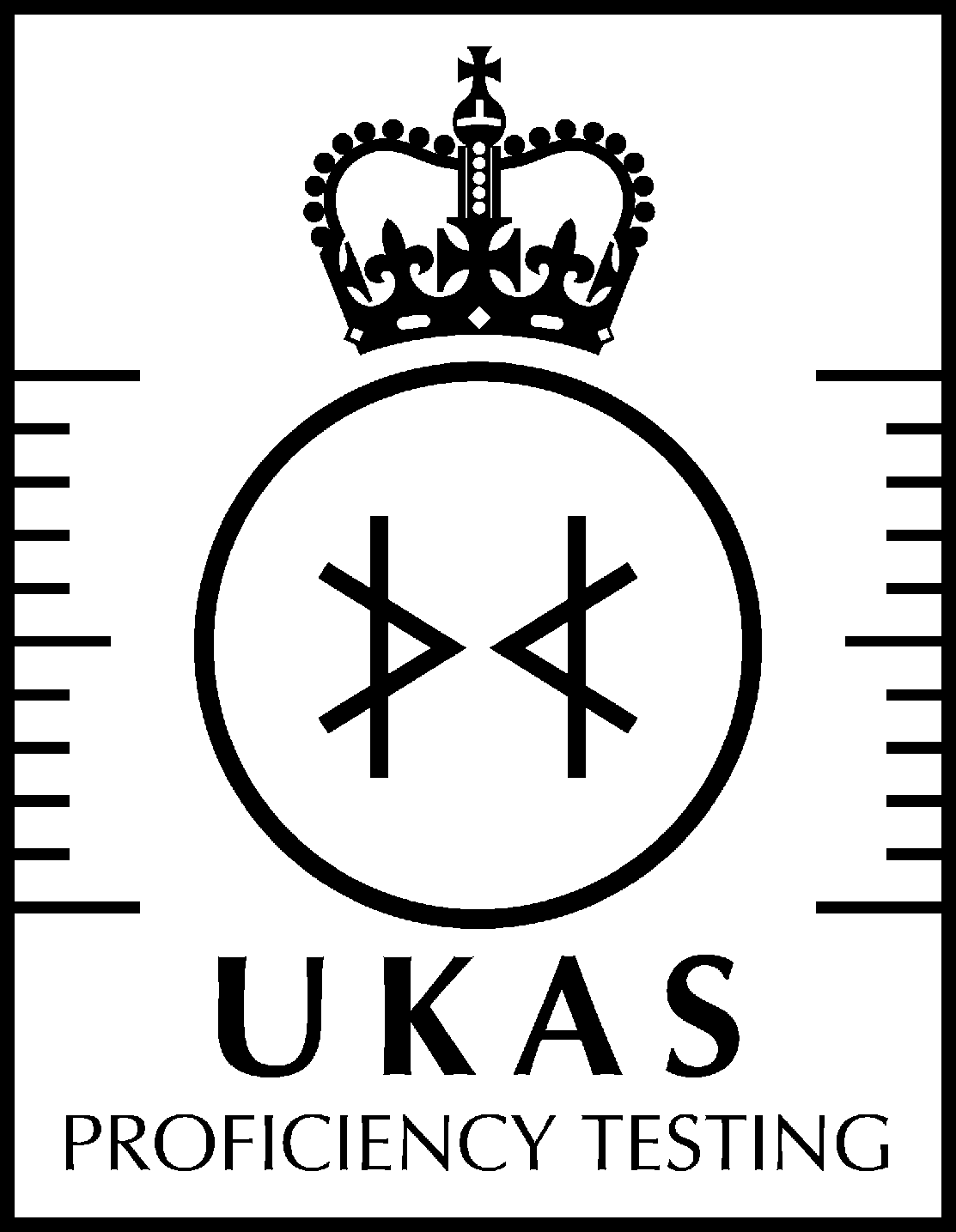 